TUGAS PRAKTIKUM 30Struct 2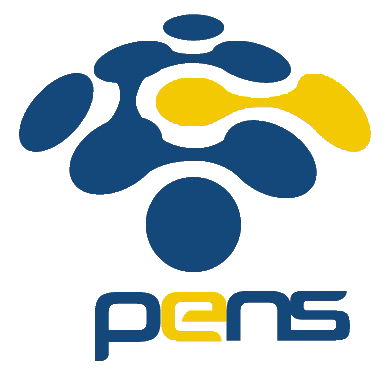 Nama	: Devafilla Rizqy SantosaKelas	: 1 D4 Teknik Informatika ANRP	: 3120600026Tugas Pendahuluan. A. ListingOutput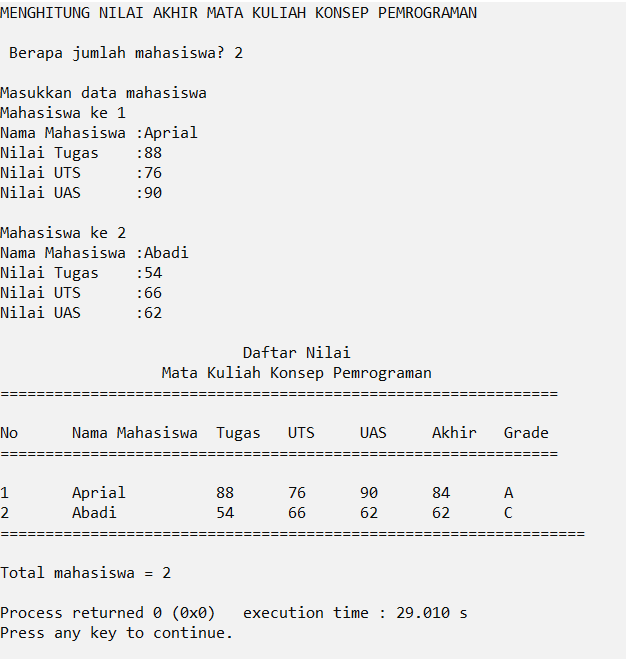 KesimpulanProgram ini menggunakan array of struct yang disusun dengan fungsi input () dan tampil ()A. Listing Output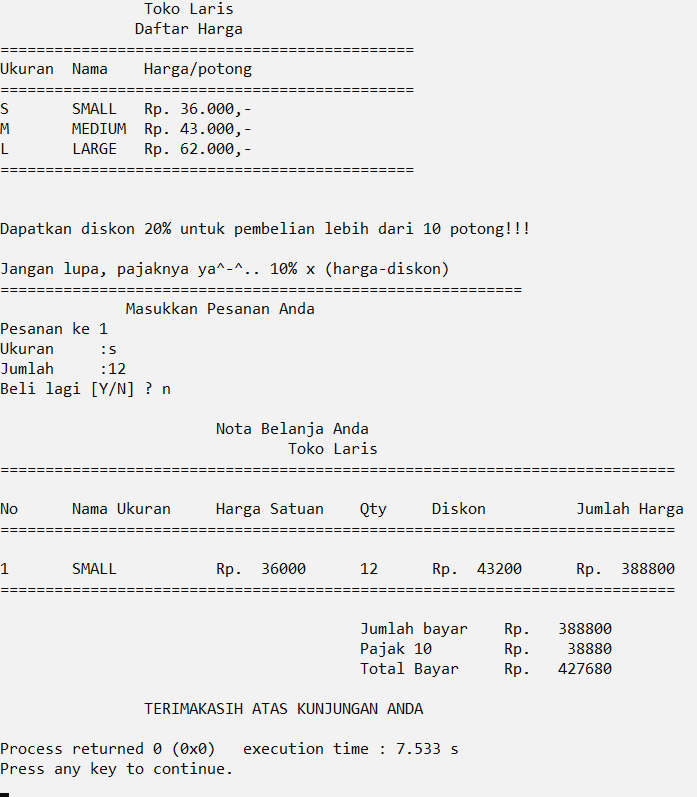 AnalisaProgram ini menggunakan array of struct yang menggunakan parameter fungsi input () dan nota (). Mengunakan string.h apabila diperlukan.KESIMPULAN1. Melewatkan parameter berupa elemen struktur dapat dilakukan sebagaimana pengirimanparameter berupa variabel biasa, dapat dilakukan baik secara nilai (pass by value)maupun secara acuan (pass by reference).2. Sebuah struct juga dapat dijadikan seluruhnya sebagai parameter dalam fungsi.